                                                                                                               ПОЯСНИТЕЛЬНАЯ ЗАПИСКА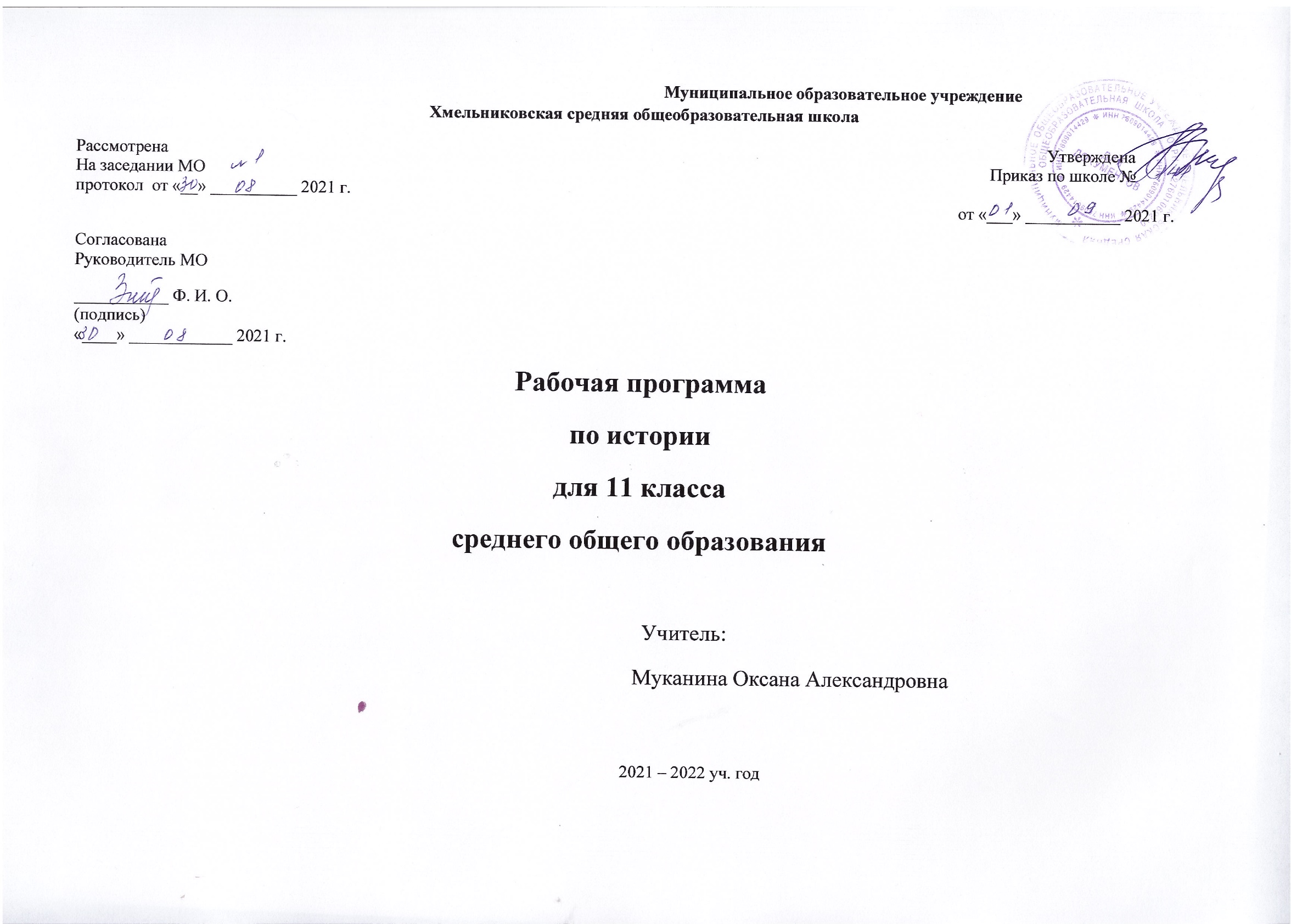 Нормативно-правовая базаПреподавание учебного предмета «История» в 2021-2022 учебном году ведется в соответствии с нормативными и распорядительными документами, представленными в методических рекомендациях по организации и осуществлению образовательной деятельности в школе, а также новой Концепцией.23 октября 2020 года решением Коллегии Министерства просвещения Российской Федерации (№ ПК-1вн, протокол № 23) утвержден обновленный вариант Концепции преподавания учебного курса «История России» в образовательных организациях Российской Федерации, реализующих основные общеобразовательные программы. Руководитель экспертного совета Александр Анатольевич Данилов указал причины изменений в Концепции:- статус Концепции 2014 года не был нормативно закреплен;- количество часов на изучение истории ХХ века уменьшилось, курс истории для большинства учащихся заканчивался в 10 классе;- не было четко определено, что и как, изучать в 11 классе;- не определена позиция по обязательности и форме проведения итоговой аттестации по истории. Были представлены и другие предложения по усовершенствованию Концепции.В новой Концепции изучение истории начинается с курса «История Древнего мира». С 6 класса по 11 изучаются два курса – Всеобщая история, история России. В 7 классе история России и всеобщая история изучаются в хронологических рамках XVI-XVII вв. В 8 классе – конец XVII века, весь XVIII век. В 9 классе - XIX век. В 10 классе -1914 год- до завершения второй мировой войны. В первом полугодии 11 класса будет изучаться послевоенный период и современная история до 2020 года. Предполагается, что вторая половина года в 11 классе будет посвящена повторению курса истории России. Обратите внимание на то, что в Концепции сохраняются содержательные и методологические основы Концепции 2014 года. Изменения, которые внесены в обновленную версию Концепции преподавания истории в школе:Историко-культурный стандарт рассматривается как приложение-ориентир для рабочих программ учителей;курс Всеобщей истории и истории России не заканчиваются 
в 10 классе, его изучение продлено в 11 классе;зафиксирована синхронность курсов и основных тем по истории России;предусмотрено проведение обязательной проверки учебных достижений обучающихся основной и средней школы в форме контрольной работы, имеющей статус допуска к ГИА;материалы историко-культурного стандарта, определяющие события, персоны, источники, выведены в специальный раздел «Рекомендации»;предложены уточненные исторические наименования государственных территорий;устранен ряд содержательных противоречий, проведена терминологическая унификация, внесены изменения, которые отражают сюжеты, связанные со второй мировой и Великой Отечественной войной.	Концепция предусматривает разработку линии рабочих тетрадей, которые должны стать связующим мостиком от одного курса к другому по годам обучения https://rosuchebnik.ru/material/kontseptsiya-prepodavaniya-istorii-rossii-v-shkolakh/Ожидаются внесение соответствующих изменений в новую редакцию ФГОС и в примерные образовательные программы. Обращаем внимание на то, что в перспективных моделях ЕГЭ 2022 по истории уже заложены положения новой концепции преподавания истории.1. Федеральный Закон от 29 декабря 2012 г. № 273-ФЗ "Об образовании в Российской Федерации" (далее – Закон); 2. Федеральный государственный образовательный стандарт среднего общего образования, утвержденный приказом Министерства образования и науки Российской Федерации от 17 мая 2012 г. № 413, в редакции приказа Минобрнауки России от 11.12.2020 г. № 712 (далее – ФГОС среднего общего образования) (для X-XI классов всех общеобразовательных организаций); 3. Приказ Министерства просвещения Российской Федерации от 22 марта 2021 г. № 115 «Об утверждении Порядка организации и осуществления образовательной деятельности по основным общеобразовательным программам – образовательным программам начального общего, основного общего и среднего общего образования» (вступает в силу с 1 сентября 2021 года). 4. Приказы Министерства науки и высшего образования Российской Федерации и Министерства просвещения Российской Федерации от 5 августа 2020 г. № 882/391 «Порядок организации и осуществления образовательной деятельности при сетевой форме реализации образовательных программ». 5. Постановление главного государственного санитарного врача РФ от 28 сентября 2020 г. № 28 «Об утверждении санитарных правил СП 2.4.3648-20 "Санитарно-эпидемиологические требования к организациям воспитания и обучения, отдыха и оздоровления детей и молодежи" (далее - СП 2.4.3648-20). 6. Постановление главного государственного санитарного врача РФ от 28 января 2021 г. № 2 Об утверждении санитарных правил и норм СанПиН 1.2.3685-21 "Гигиенические нормативы и требования к обеспечению безопасности и (или) безвредности для человека факторов среды обитания" (далее - СанПиН 1.2.3685-21). 7. Приказ Минпросвещения России от 20 мая 2020 г. № 254 «Об утверждении федерального перечня учебников, допущенных к использованию  при реализации имеющих государственную аккредитацию образовательных программ начального общего, основного общего, среднего общего образования организациями, осуществляющими образовательную деятельность»; 8. Приказ Минобрнауки России от 9 июня 2016 г. № 699 «Об утверждении перечня организаций, осуществляющих выпуск учебных пособий, которые допускаются к использованию при реализации имеющих государственную аккредитацию образовательных программ начального общего, основного общего, среднего общего образования». 9. Приказ Министерства просвещения РФ от 03.09.2019 № 465 «Об утверждении перечня средств обучения и воспитания, необходимых для реализации образовательных программ начального общего, основного общего и среднего общего образования, соответствующих современным условиям обучения, необходимого при оснащении общеобразовательных организаций в целях реализации мероприятий по содействию созданию в субъектах РФ (исходя из прогнозируемой потребности) новых мест в образовательных организациях, критериев его формирования и требований к функциональному оснащению, а также норматива стоимости оснащения одного места обучающегося указанными средствами обучения и воспитания». 10.Примерная Программа воспитания (Одобрена решением федерального учебно-методического объединения по общему образованию (протокол от 2 июня 2020 г. № 2/20). 11. Конституция Российской Федерации (принята всенародным голосованием 4 июля 2020г.).13. Концепция духовно-нравственного развития и воспитания личности гражданина России.На основании следующих инструктивных и методических материалов: 1. Примерные основные образовательные программы начального общего образования и основного общего образования, внесенных в реестр образовательных программ, одобренных федеральным учебно-методическим объединением по общему образованию (протокол от 08.04.2015 № 1/5). http://fgosreestr.ru/. 2. Примерная основная образовательная программа среднего общего образования (одобрена решением федерального учебно-методического объединения по общему образованию (протокол от 28.06.2016 № 2/16-з).  3. «Методические рекомендации для субъектов Российской Федерации по вопросам реализации основных и дополнительных общеобразовательных программ в сетевой форме», утвержденные 28 июня 2019 г. № МР-81/02вн Министерством просвещения Российской Федерации. 4. Письмо Департамента государственной политики в сфере общего образования Министерства просвещения Российской Федерации от 26.02.2021 № 03-205 «Методические рекомендации по обеспечению возможности освоения образовательных программ обучающимися 5-11 классов по индивидуальному учебному плану». 5. Универсальные кодификаторы распределённых по классам проверяемых требований к результатам освоения основной образовательной программы по уровням общего образования и элементов содержания по учебным предметам для использования в федеральных и региональных процедурах оценки качества образования, одобренные решением федерального учебнометодического объединения по общему образованию (протокол от 12.04.2021 г. №1/21), подготовленные Федеральным государственным бюджетным научным учреждением «Федеральный институт педагогических измерений». 6.Письмо департамента образования Ярославской области от 11.06.2015. № 1031/01-10 «О примерных основных образовательных программах».7. Письмо департамента образования Ярославской области от 05.10.2015. № ИХ 24-3483/15 «О переходе на преподавание истории на основе историко-культурного стандарта».8.Письмо департамента образования Ярославской области от13.09.2016. № 24-4444/16 «Об истории России и всеобщей истории».9.Методическая  рекомендация  об организации образовательного процесса  на 2021/2022 гг. Харитонова Л. А., старший преподаватель  кафедры гуманитарных дисциплин  ГАУ ДПО ЯО ИРО 10.Учебный план МОУ Хмельниковская СОШ на 2021-2022 уч.г.11. ООПСОО Хмельниковской СОШ12. Рабочая программа в соответствии с Историко-культурным стандартом, разработанным в соответствии с поручением Презедента РФ ВВ.Путиным от 21 мая 2012 г. №Пр.-133413. Концепция нового учебно-методического комплекса по отечественной истории, разработанная Российским историческим обществом.Реализация рабочей программы осуществляется на основе примерной рабочей программы  к учебникам В. А. Никонова, С. В. Девятова, В. В. Кириллова, М.А. Бравиной «История России»  для 10-11 классов общеобразовательных организаций.  Автор-составитель  Алексашкина Л.Н. -  М.:  «Русское слово», 2016 г. и программы к УМК “Всеобщая история” для 10-11 классов под ред. Л.С. Белоусова к  учебнику,  Н.В. Загладина, Л.С. Белоусова, «Всеобщая история. Новейшая история 1914 г.- начало XXI в.» для 10-11 классов общеобразовательных организаций.Программа ориентирована на УМК линии «Русское слово»: Всеобщая история:10-11 класс - Н.В. Загладин, Л.С. Белоусов, / Под ред. С.П. Карпова. Всеобщая история. Новейшая история 1914 г.- начало XXI века.История России:10 класс – В. А. Никонов, С. В. Девятов / Под ред. С.П. Карпова История России 1914 г.- начало XXI века.11 класс – В. В. Кириллов, М. А. Бравина/ Под ред. С.П. Карпова История России до 1914 года. Повторительно-обобщающий курс.В связи с переходом в 10 м классе на с линии «Просвещение» на линию «Русское слово», рекомендованную Департаментом образованием Ярославской области, программа составлена на основе учебника 10 класса издательства «Русское слово» авторов: Никонов, Девятов под редакцией Карпова (1,2 части) «История России 10 класс», так как изучаемый период совпадает с примерной программой 10 класса с 1914-2012 год. Этот учебник в настоящее время есть в Федеральном списке перечне учебников, рекомендованных для реализации программ. Данная рабочая программа составлена согласно Методической рекомендации об организации образовательного процесса в условиях перехода на ФГОС СОО История 2019/2020 гг. Харитоновой Л. А., старшего преподавателя  кафедры гуманитарных дисциплин  ГАУ ДПО ЯО ИРО.  В рекомендации четко прописано, что  ситуация с преподаванием истории в средней школе не проработана, это отражено в методических рекомендациях АПКРО, еще в 2016 году (http://www.apkpro.ru/doс), в которых разработчики пишут, что «в настоящее время не принято окончательного решения о том, какие учебники и какое содержание исторического образования будет реализовываться в 10-11 классах» и советуют руководствоваться статьей 47 федерального закона от 29 декабря 2012 г. № 273-ФЗ «Об образовании в Российской Федерации», где указано, что педагогические работники пользуются свободой выбора и использования педагогически обоснованных форм, средств, методов обучения и воспитания. Эти советы актуальны и сегодня. Если руководствоваться статьей 47 федерального закона от 29 декабря 2012 г. № 273-ФЗ «Об образовании в Российской Федерации», то в образовательной организации может быть свое представление о том, какие варианты преподавания истории в старших классах могут быть, как распределять хронологию по годам обучения и планировать курсы истории в 10-11 классах по линейной системе. По Закону «Об образовании в Российской Федерации» образовательная организация и ее учителя могут самостоятельно принимать решение о выборе варианта преподавания.  В связи с этим рабочая программа составлена на основе «Русское слово», т.к. учебник есть в Федеральном перечне, и на момент выбора и заказа  учебников на 10- 11 классы   других вариантов не было. Программа  подготовлена в соответствии с ФГОС СОО, Историко-культурным стандартом и Концепцией нового учебно-методического комплекса по отечественной истории.УЧЕБНЫЙ ПЛАН (количество часов):Программа рассчитана на 134 часов в год, в том числе: в 10 классе –68 часов; в 11 классе –66 часов;                                                                                                  ПЛАНИРУЕМЫЕ РЕЗУЛЬТАТЫ.Планируемые личностные результаты освоения ООП Личностные результаты в сфере отношений обучающихся к себе, к своему здоровью, к познанию себя:– ориентация обучающихся на достижение личного счастья, реализацию позитивных жизненных перспектив, инициативность, креативность, готовность и способность к личностному самоопределению, способность ставить цели и строить жизненные планы; – готовность и способность обеспечить себе и своим близким достойную жизнь в процессе самостоятельной, творческой и ответственной деятельности; – готовность и способность обучающихся к отстаиванию личного достоинства, собственного мнения, готовность и способность вырабатывать собственную позицию по отношению к общественно-политическим событиям прошлого и настоящего на основе осознания и осмысления истории, духовных ценностей и достижений нашей страны; – готовность и способность обучающихся к саморазвитию и самовоспитанию в соответствии с общечеловеческими ценностями и идеалами гражданского общества, потребность в физическом самосовершенствовании, занятиях спортивно-оздоровительной деятельностью; – принятие и реализация ценностей здорового и безопасного образа жизни, бережное, ответственное и компетентное отношение к собственному физическому и психологическому здоровью;  – неприятие вредных привычек: курения, употребления алкоголя, наркотиков. Личностные результаты в сфере отношений обучающихся к России как к Родине (Отечеству):  – российская идентичность, способность к осознанию российской идентичности в поликультурном социуме, чувство причастности к историкокультурной общности российского народа и судьбе России, патриотизм, готовность к служению Отечеству, его защите;  – уважение к своему народу, чувство ответственности перед Родиной, гордости за свой край, свою Родину, прошлое и настоящее многонационального народа России, уважение к государственным символам (герб, флаг, гимн); – формирование уважения к русскому языку как государственному языку Российской Федерации, являющемуся основой российской идентичности и главным фактором национального самоопределения; – воспитание уважения к культуре, языкам, традициям и обычаям народов, проживающих в Российской Федерации. Личностные результаты в сфере отношений обучающихся к закону, государству и к гражданскому обществу:  – гражданственность, гражданская позиция активного и ответственного члена российского общества, осознающего свои конституционные права и обязанности, уважающего закон и правопорядок, осознанно принимающего традиционные национальные и общечеловеческие гуманистические и демократические ценности, готового к участию в общественной жизни; – признание неотчуждаемости основных прав и свобод человека, которые принадлежат каждому от рождения, готовность к осуществлению собственных прав и свобод без нарушения прав и свобод других лиц, готовность отстаивать собственные права и свободы человека и гражданина согласно общепризнанным принципам и нормам международного права и в соответствии с Конституцией Российской Федерации, правовая и политическая грамотность;– мировоззрение, соответствующее современному уровню развития науки и общественной практики, основанное на диалоге культур, а также различных форм общественного сознания, осознание своего места в поликультурном мире;  – интериоризация ценностей демократии и социальной солидарности, готовность к договорному регулированию отношений в группе или социальной организации; – готовность обучающихся к конструктивному участию в принятии решений, затрагивающих их права и интересы, в том числе в различных формах общественной самоорганизации, самоуправления, общественно значимой деятельности;  – приверженность идеям интернационализма, дружбы, равенства, взаимопомощи народов; воспитание уважительного отношения к национальному достоинству людей, их чувствам, религиозным убеждениям;   – готовность обучающихся противостоять идеологии экстремизма, национализма, ксенофобии; коррупции; дискриминации по социальным, религиозным, расовым, национальным признакам и другим негативным социальным явлениям.Личностные результаты в сфере отношений обучающихся с окружающими людьми:  – нравственное сознание и поведение на основе усвоения общечеловеческих ценностей, толерантного сознания и поведения в поликультурном мире, готовности и способности вести диалог с другими людьми, достигать в нем взаимопонимания, находить общие цели и сотрудничать для их достижения;  – принятие гуманистических ценностей, осознанное, уважительное и доброжелательное отношение к другому человеку, его мнению, мировоззрению; – способность к сопереживанию и формирование позитивного отношения к людям, в том числе к лицам с ограниченными возможностями здоровья и инвалидам; бережное, ответственное и компетентное отношение к физическому и психологическому здоровью других людей, умение оказывать первую помощь; – формирование выраженной в поведении нравственной позиции, в том числе способности к сознательному выбору добра, нравственного сознания и поведения на основе усвоения общечеловеческих ценностей и нравственных чувств (чести, долга, справедливости, милосердия и дружелюбия); – развитие компетенций сотрудничества со сверстниками, детьми младшего возраста, взрослыми в образовательной, общественно полезной, учебно-исследовательской, проектной и других видах деятельности.  Личностные результаты в сфере отношений обучающихся к окружающему миру, живой природе, художественной культуре:  – мировоззрение, соответствующее современному уровню развития науки, значимости науки, готовность к научно-техническому творчеству, владение достоверной информацией о передовых достижениях и открытиях мировой и отечественной науки, заинтересованность в научных знаниях об устройстве мира и общества; – готовность и способность к образованию, в том числе самообразованию, на протяжении всей жизни; сознательное отношение к непрерывному образованию как условию успешной профессиональной и общественной деятельности;  – экологическая культура, бережное отношения к родной земле, природным богатствам России и мира; понимание влияния социально-экономических процессов на состояние природной и социальной среды, ответственность за состояние природных ресурсов; умения и навыки разумного природопользования, нетерпимое отношение к действиям, приносящим вред экологии; приобретение опыта эколого-направленной деятельности; – эстетическое отношения к миру, готовность к эстетическому обустройству собственного быта.  Личностные результаты в сфере отношений обучающихся к семье и родителям, в том числе подготовка к семейной жизни: – ответственное отношение к созданию семьи на основе осознанного принятия ценностей семейной жизни;  – положительный образ семьи, родительства (отцовства и материнства), интериоризация традиционных семейных ценностей.   Личностные результаты в сфере отношения обучающихся к труду, в сфере социально-экономических отношений: – уважение ко всем формам собственности, готовность к защите своей собственности,  – осознанный выбор будущей профессии как путь и способ реализации собственных жизненных планов; – готовность обучающихся к трудовой профессиональной деятельности как к возможности участия в решении личных, общественных, государственных, общенациональных проблем; – потребность трудиться, уважение к труду и людям труда, трудовым достижениям, добросовестное, ответственное и творческое отношение к разным видам трудовой деятельности; – готовность к самообслуживанию, включая обучение и выполнение домашних обязанностей.  Личностные результаты в сфере физического, психологического, социального и академического благополучия обучающихся: – физическое, эмоционально-психологическое, социальное благополучие обучающихся в жизни образовательной организации, ощущение детьми безопасности и психологического комфорта, информационной безопасности. Планируемые метапредметные результаты освоения ООП Метапредметные результаты освоения основной образовательной программы представлены тремя группами универсальных учебных действий (УУД).1.Регулятивные универсальные учебные действия Выпускник научится: – самостоятельно определять цели, задавать параметры и критерии, по которым можно определить, что цель достигнута; – оценивать возможные последствия достижения поставленной цели в деятельности, собственной жизни и жизни окружающих людей, основываясь на соображениях этики и морали; – ставить и формулировать собственные задачи в образовательной деятельности и жизненных ситуациях; – оценивать ресурсы, в том числе время и другие нематериальные ресурсы, необходимые для достижения поставленной цели; – выбирать путь достижения цели, планировать решение поставленных задач, оптимизируя материальные и нематериальные затраты;  – организовывать эффективный поиск ресурсов, необходимых для достижения поставленной цели; – сопоставлять полученный результат деятельности с поставленной заранее целью.  2. Познавательные универсальные учебные действия Выпускник научится:  – искать и находить обобщенные способы решения задач, в том числе, осуществлять развернутый информационный поиск и ставить на его основе новые (учебные и познавательные) задачи; – критически оценивать и интерпретировать информацию с разных позиций,  распознавать и фиксировать противоречия в информационных источниках; – использовать различные модельно-схематические средства для представления существенных связей и отношений, а также противоречий, выявленных в информационных источниках; – находить и приводить критические аргументы в отношении действий и суждений другого; спокойно и разумно относиться к критическим замечаниям в отношении собственного суждения, рассматривать их как ресурс собственного развития; – выходить за рамки учебного предмета и осуществлять целенаправленный поиск возможностей для  широкого переноса средств и способов действия; – выстраивать индивидуальную образовательную траекторию, учитывая ограничения со стороны других участников и ресурсные ограничения; – менять и удерживать разные позиции в познавательной деятельности. 3. Коммуникативные универсальные учебные действия Выпускник научится: – осуществлять деловую коммуникацию как со сверстниками, так и со взрослыми (как внутри образовательной организации, так и за ее пределами), подбирать партнеров для деловой коммуникации исходя из соображений результативности взаимодействия, а не личных симпатий;– при осуществлении групповой работы быть как руководителем, так и членом команды в разных ролях (генератор идей, критик, исполнитель, выступающий, эксперт и т.д.); – координировать и выполнять работу в условиях реального, виртуального и комбинированного взаимодействия; – развернуто, логично и точно излагать свою точку зрения с использованием адекватных (устных и письменных) языковых средств; – распознавать конфликтогенные ситуации и предотвращать конфликты до их активной фазы, выстраивать деловую и образовательную коммуникацию, избегая личностных оценочных суждений.    Планируемые предметные результаты освоения ООП Результаты базового уровня ориентированы на общую функциональную грамотность, получение компетентностей для повседневной жизни и общего развития. Эта группа результатов предполагает:  – понимание предмета, ключевых вопросов и основных составляющих элементов изучаемой предметной области, что обеспечивается не за счет заучивания определений и правил, а посредством моделирования и постановки проблемных вопросов культуры, характерных для данной предметной области; – умение решать основные практические задачи, характерные для использования методов и инструментария данной предметной области; – осознание рамок изучаемой предметной области, ограниченности методов и инструментов, типичных связей с некоторыми другими областями знания.  В результате изучения учебного предмета «История» на уровне среднего общего образования: Выпускник на базовом уровне научится: – рассматривать историю России как неотъемлемую часть мирового исторического процесса;  – знать основные даты и временные периоды всеобщей и отечественной истории из раздела дидактических единиц; – определять последовательность и длительность исторических событий, явлений, процессов; – характеризовать место, обстоятельства, участников, результаты важнейших исторических событий; – представлять культурное наследие России и других стран;  – работать с историческими документами;  – сравнивать различные исторические документы, давать им общую характеристику;  – критически анализировать информацию из различных источников;  – соотносить иллюстративный материал с историческими событиями, явлениями, процессами, персоналиями; – использовать статистическую (информационную) таблицу, график, диаграмму как источники информации; – использовать аудиовизуальный ряд как источник информации;  – составлять описание исторических объектов и памятников на основе текста, иллюстраций, макетов, интернет-ресурсов;  – работать с хронологическими таблицами, картами и схемами;  – читать легенду исторической карты;  – владеть основной современной терминологией исторической науки, предусмотренной программой;  – демонстрировать умение вести диалог, участвовать в дискуссии по исторической тематике;  – оценивать роль личности в отечественной истории ХХ века; – ориентироваться в дискуссионных вопросах российской истории ХХ века и существующих в науке их современных версиях и трактовках. Выпускник на базовом уровне получит возможность научиться: – демонстрировать умение сравнивать и обобщать исторические события российской и мировой истории, выделять ее общие черты и национальные особенности и понимать роль России в мировом сообществе; – устанавливать аналогии и оценивать вклад разных стран в сокровищницу мировой культуры;  – определять место и время создания исторических документов;  – проводить отбор необходимой информации и использовать информацию Интернета, телевидения и других СМИ при изучении политической деятельности современных руководителей России и ведущих зарубежных стран;  – характеризовать современные версии и трактовки важнейших проблем отечественной и всемирной истории; – понимать объективную и субъективную обусловленность оценок российскими и зарубежными историческими деятелями характера и значения социальных реформ и контрреформ, внешнеполитических событий, войн и революций;  – использовать картографические источники для описания событий и процессов новейшей отечественной истории и привязки их к месту и времени;  – представлять историческую информацию в виде таблиц, схем, графиков и др., заполнять контурную карту; – соотносить историческое время, исторические события, действия и поступки исторических личностей ХХ века;  – анализировать и оценивать исторические события местного масштаба в контексте общероссийской и мировой истории ХХ века;  – обосновывать собственную точку зрения по ключевым вопросам истории России Новейшего времени с опорой на материалы из разных источников, знание исторических фактов, владение исторической терминологией;  – приводить аргументы и примеры в защиту своей точки зрения;  – применять полученные знания при анализе современной политики России; – владеть элементами проектной деятельности.  сийской Основные направления воспитательной деятельности: 1) гражданское воспитание; 2) патриотическое воспитание и формирование российской идентичности; 3) духовное и нравственное воспитание детей на основе российских традиционных ценностей; 4) приобщение детей к культурному наследию (Эстетическое воспитание); 5) популяризация научных знаний среди детей (Ценности научного познания); 6) физическое воспитание и формирование культуры здоровья; 7) трудовое воспитание и профессиональное самоопределение; 8) экологическое воспитание.                                                                                                    СОДЕРЖАНИЕ ПРОГРАММЫ.МИР ВО ВТОРОЙ ПОЛОВИНЕ XX-НАЧАЛЕ XXIЗападная Европа и Северная Америка в 50–80-е годы ХХ века «Общество потребления». Возникновение Европейского экономического сообщества. Германское «экономическое чудо». Возникновение V республики во Франции. Консервативная и трудовая Великобритания. «Скандинавская модель» общественно-политического и социально-экономического развития. Проблема прав человека. «Бурные шестидесятые». Движение за гражданские права в США. Новые течения в обществе и культуре.  Информационная революция. Энергетический кризис. Экологический кризис и зеленое движение. Экономические кризисы 1970-х – начала 1980-х гг. Демократизация стран Запада. Падение диктатур в Греции, Португалии и Испании. Неоконсерватизм. Внутренняя политика Р. Рейгана. Достижения и кризисы социалистического мира «Реальный социализм». Волнения в ГДР в 1953 г. ХХ съезд КПСС. Кризисы и восстания в Польше и Венгрии в 1956 г. «Пражская весна» 1968 г. и ее подавление. Движение «Солидарность» в Польше. Югославская модель социализма. Разрыв отношений Албании с СССР. Строительство социализма в Китае. Мао Цзэдун и маоизм. «Культурная революция». Рыночные реформы в Китае. Коммунистический режим в Северной Корее. Полпотовский режим в Камбодже Перестройка в СССР и «новое мышление». Экономические и политические последствия реформ в Китае. Антикоммунистические революции в Восточной Европе. Распад Варшавского договора, СЭВ и СССР. Воссоздание независимых государств Балтии. Общие черты демократических преобразований. Изменение политической карты мира. Распад Югославии и войны на Балканах. Агрессия НАТО против Югославии.  ПУТИ МОДЕРНИЗАЦИИ В АЗИИ, АФРИКЕ И ЛАТИНСКОЙ АМЕРИКЕЛатинская Америка в 1950–1990-е гг. Положение стран Латинской Америки в середине ХХ века. Аграрные реформы и импортзамещающая индустриализация. Революция на Кубе. Социалистические движения в Латинской Америке. «Аргентинский парадокс». Экономические успехи и неудачи латиноамериканских стран. Диктатуры и демократизация в Южной Америке. Революции и гражданские войны в Центральной Америке.  Страны Азии и Африки в 1940–1990-е гг. Колониальное общество. Роль итогов войны в подъеме антиколониальных движений в Тропической и Южной Африке. Крушение колониальной системы и ее последствия. Выбор пути развития. Попытки создания демократии и возникновение диктатур в Африке. Система апартеида на юге Африки. Страны социалистической ориентации. Конфликт на Африканском Роге. Этнические конфликты в Африке. Арабские страны и возникновение государства Израиль. Антиимпериалистическое движение в Иране. Суэцкий конфликт. Арабоизраильские войны и попытки урегулирования на Ближнем Востоке. Палестинская проблема. Модернизация в Турции и Иране. Исламская революция в Иране. Кризис в Персидском заливе и войны в Ираке. Обретение независимости странами Южной Азии. Д. Неру и его преобразования. Конфронтация между Индией и Пакистаном, Индией и КНР. Реформы И. Ганди. Индия в конце ХХ в. Индонезия при Сукарно и Сухарто. Страны Юго-Восточной Азии после войны в Индокитае.   Япония после Второй мировой войны. Восстановление суверенитета Японии. Проблема Курильских островов. Японское экономическое чудо. Кризис японского общества. Развитие Южной Кореи. «Тихоокеанские драконы». НАУКА И КУЛЬТУРА В XX-XXI ВВ.ПРОБЛЕМА МИРОВОГО РАЗВИТИЯВ НАЧАЛЕ ТРЕТЬЕГО ТЫСЯЧЕЛЕНИЯСовременный мир Глобализация конца ХХ – начала XXI вв. Информационная революция, Интернет. Экономические кризисы 1998 и 2008 гг. Успехи и трудности интеграционных процессов в Европе, Евразии, Тихоокеанском и Атлантическом регионах. Изменение системы международных отношений. Модернизационные процессы в странах Азии. Рост влияния Китая на международной арене. Демократический и левый повороты в Южной Америке. Международный терроризм. Война в Ираке. «Цветные революции». «Арабская весна» и ее последствия. Постсоветское пространство: политическое и социально-экономическое развитие, интеграционные процессы, кризисы и военные конфликты. Россия в современном мире.  История. Россия до 1914 г.От Древней Руси к Российскому государствуВведение Предмет отечественной истории. История России как неотъемлемая часть всемирно-исторического процесса. Факторы самобытности российской истории. Источники по российской истории. Архивы — хранилище исторической памяти. Интерпретации и фальсификации истории России.  Народы и государства на территории нашей страны в древности Появление и расселение человека на территории современной России. Первые культуры и общества. Малые государства Причерноморья в эллинистическую эпоху. Народы Сибири и Дальнего Востока. Восточная Европа в середине I тыс. н.э. Великое переселение народов. Взаимодействие кочевого и оседлого мира в эпоху переселения народов. Дискуссии о славянской прародине и происхождении славян. Расселение славян, их разделение на три ветви – восточные, западные и южные. Славянские общности Восточной Европы. Хозяйство восточных славян, их общественный строй и политическая организация. Возникновение княжеской власти. Традиционные верования. Cоседи восточных славян.  Образование государства Русь Норманнский фактор в образовании европейских государств. Предпосылки и особенности формирования государства Русь. Дискуссии о происхождении Древнерусского государства. Формирование княжеской власти (князь и дружина, полюдье). Образование Русского государства. Перенос столицы в Киев. Первые русские князья, их внутренняя и внешняя политика. Формирование территории государства Русь. Социально-экономический строй ранней Руси. Земельные отношения. Свободное и зависимое население. Крупнейшие русские города, развитие ремесел и торговли. Отношения Руси с соседними народами и государствами. Крещение Руси: причины и значение. Зарождение, специфика и достижения ранней русской культуры. Русь в конце X – начале XII в. Место и роль Руси в Европе. Расцвет Русского государства. Политический строй. Органы власти и управления. Внутриполитическое развитие. Ярослав Мудрый. Владимир Мономах. Древнерусское право: «Русская Правда», церковные уставы. Социально-экономический уклад. Земельные отношения. Уровень социально-экономического развития русских земель. Дискуссии об общественном строе. Основные социальные слои древнерусского общества. Зависимые категории населения. Русская церковь и ее роль в жизни общества. Развитие международных связей Русского государства, укрепление его международного положения. Развитие культуры. Начало летописания. Нестор. Просвещение. Литература.  Русь в середине XII – начале XIII в. Причины, особенности и последствия политической раздробленности на Руси. Формирование системы земель – самостоятельных государств. Дискуссии о путях и центрах объединения русских земель. Изменения в политическом строе. Эволюция общественного строя и права. Территория и население крупнейших русских земель. Рост и расцвет городов. Консолидирующая роль церкви в условиях политической децентрализации. Международные связи русских земель. Развитие русской культуры: формирование региональных центров. Летописание и его центры. «Слово о полку Игореве». Развитие местных художественных школ и складывание общерусского художественного стиля.  Русские земли в середине XIII – XIV в. Возникновение Монгольской державы. Чингисхан и его завоевания. Русские земли в составе Золотой Орды. Влияние Орды на политическую традицию русских земель, менталитет, культуру и повседневный быт населения. Золотая Орда в системе международных связей. Русские земли в составе Литовского государства. Борьба с экспансией крестоносцев на западных границах Руси. Александр Невский. Политический строй Новгорода и Пскова. Княжества Северо-Восточной Руси. Борьба за великое княжение Владимирское. Противостояние Твери и Москвы. Усиление Московского княжества. Иван Калита. Народные выступления против ордынского господства. Дмитрий Донской. Куликовская битва. Закрепление первенствующего положения московских князей. Русская православная церковь в условиях ордынского господства. Сергий Радонежский. Культурное пространство. Летописание. «Слово о погибели Русской земли». «Задонщина». Жития. Архитектура и живопись. Феофан Грек. Андрей Рублев. Ордынское влияние на развитие культуры и повседневную жизнь в русских землях.  Формирование единого Русского государства в XV веке Политическая карта Европы и русских земель в начале XV в. Борьба Литовского и Московского княжеств за объединение русских земель. Распад Золотой Орды и его влияние на политическое развитие русских земель. Большая Орда, Крымское, Казанское, Сибирское ханства, Ногайская орда и их отношения с Московским государством. Междоусобная война в Московском княжестве второй четверти XV в. Василий Темный. Новгород и Псков в XV в. Иван III. Присоединение Новгорода и Твери. Ликвидация зависимости от Орды. Принятие общерусского Судебника. Государственные символы единого государства. Характер экономического развития русских земель. Падение Византии и установление автокефалии Русской православной церкви. Возникновение ересей. Иосифляне и нестяжатели. «Москва — Третий Рим». Расширение международных связей Московского государства. Культурное пространство единого Русского государства. Повседневная жизнь.  Россия в XVI–XVII веках: от Великого княжества к Царству. Россия в XVI веке Социально-экономическое и политическое развитие. Иван IV Грозный. Установление царской власти и ее сакрализация в общественном сознании. Избранная рада. Реформы 1550-х гг. и их значение. Стоглавый собор. Земские соборы. Опричнина: причины, сущность, последствия. Дискуссия о характере опричнины и ее роли в истории России. Внешняя политика и международные связи Московского царства в XVI в. Присоединение Казанского и Астраханского ханств, покорение Западной Сибири. Ливонская война, ее итоги и последствия. Россия в конце XVI в. Царь Федор Иванович. Учреждение патриаршества. Дальнейшее закрепощение крестьян. Культура Московской Руси в XVI в. Устное народное творчество. Начало книгопечатания (И. Федоров) и его влияние на общество. Публицистика. Исторические повести. Зодчество (шатровые храмы). Живопись (Дионисий). «Домострой»: патриархальные традиции в быте и нравах. Смута в России Смутное время начала XVII в., дискуссия о его причинах. Пресечение царской династии Рюриковичей. Царствование Бориса Годунова. Самозванцы и самозванство. Борьба против интервенции сопредельных держав. Подъем национально-освободительного движения. Народные ополчения. Кузьма Минин и Д.М. Пожарский. Земский собор 1613 г. и его роль в развитии сословно-представительской системы. Избрание на царство Михаила Федоровича Романова. Итоги Смутного времени. Россия в XVII веке Ликвидация последствий Смуты. Земский Собор 1613 г.: воцарение Романовых. Царь Михаил Федорович. Патриарх Филарет. Восстановление органов власти и экономики страны. Смоленская война.  Территория и хозяйство России в первой половине XVII в. Окончательное оформление крепостного права. Прикрепление городского населения к посадам. Оформление сословного строя. Развитие торговых связей. Начало складывания всероссийского рынка. Ярмарки. Развитие мелкотоварного производства. Мануфактуры. Новоторговый устав. Царь Алексей Михайлович. Начало становления абсолютизма. Соборное Уложение 1649 г. Центральное и местное управление. Приказная система. Реформы патриарха Никона. Церковный раскол. Старообрядчество. Протопоп Аввакум. Народные движения в XVII в.: причины, формы, участники. Городские восстания. Восстание под предводительством С. Разина.  Россия в конце XVII в. Федор Алексеевич. Отмена местничества. Стрелецкие восстания. Регентство Софьи. Необходимость и предпосылки преобразований. Начало царствования Петра I.  Основные направления внешней политики России во второй половине XVII в. Освободительная война 1648–1654 гг. под руководством Б. Хмельницкого. Вхождение Левобережной Украины в состав России. Русскопольская война. Русско-шведские и русско-турецкие отношения во второй половине XVII в. Завершение присоединения Сибири. Культура России в XVII в. Обмирщение культуры. Быт и нравы допетровской Руси. Расширение культурных связей с Западной Европой. Славяно-греко-латинская академия. Русские землепроходцы. Последние летописи. Новые жанры в литературе. «Дивное узорочье» в зодчестве XVII в. Московское барокко. Симон Ушаков. Парсуна. Россия в конце XVII – XVIII веке: от Царства к Империи Россия в эпоху преобразований Петра I Предпосылки петровских реформ. Особенности абсолютизма в Европе и России. Преобразования Петра I. Реформы местного управления: городская и областная (губернская) реформы. Реформы государственного управления: учреждение Сената, коллегий, органов надзора и суда. Реорганизация армии: создание флота, рекрутские наборы, гвардия. Указ о единонаследии. Церковная реформа. Упразднение патриаршества, учреждение Синода. Старообрядчество при Петре I. Оппозиция реформам Петра I. Дело царевича Алексея. Развитие промышленности. Мануфактуры и крепостной труд. Денежная и налоговая реформы. Подушная подать (ревизии). Российское общество в петровскую эпоху. Изменение социального статуса сословий и групп. Табель о рангах. Правовой статус народов и территорий империи. Социальные и национальные движения в первой четверти XVIII в. Внешняя политика России в первой четверти XVIII в. Северная война: причины, основные события, итоги. Провозглашение России империей. Культура и нравы петровской эпохи. Итоги, последствия и значение петровских преобразований. Образ Петра I в русской истории и культуре. После Петра Великого: эпоха «дворцовых переворотов» Изменение места и роли России в Европе. Дворцовые перевороты: причины, сущность, последствия. Фаворитизм. Усиление роли гвардии. Внутренняя и внешняя политика в 1725–1762 гг. Расширение привилегий дворянства. Манифест о вольности дворянства. Экономическая и финансовая политика. Национальная и религиозная политика. Внешняя политика в 1725– 1762 гг. Россия в Семилетней войне 1756–1762 гг.  Россия в 1760–1790-е. Правление Екатерины II  Политика просвещенного абсолютизма: основные направления, мероприятия, значение. Уложенная комиссия. Губернская реформа. Развитие промышленности и торговли. Предпринимательство. Рост помещичьего землевладения. Усиление крепостничества. Восстание под предводительством Е.И. Пугачева и его значение. Основные сословия российского общества, их положение. Золотой век российского дворянства. Жалованные грамоты дворянству и городам. Россия в европейской и мировой политике во второй половине XVIII в. Русско-турецкие войны и их итоги. Присоединение Крыма и Северного Причерноморья. Г.А. Потемкин. Георгиевский трактат. Участие России в разделах Речи Посполитой. Россия и Великая французская революция. Русское военное искусство. Россия при Павле I Изменение порядка престолонаследия. Ограничение дворянских привилегий. Ставка на мелкопоместное дворянство. Политика в отношении крестьян. Комиссия для составления законов Российской империи. Репрессивная политика. Внешняя политика Павла I. Участие в антифранцузских коалициях. Итальянский и Швейцарский походы А.В. Суворова. Военные экспедиции Ф.Ф. Ушакова. Заговор 11 марта 1801 г. Культурное пространство Российской империи  Век Просвещения. Сословный характер образования. Становление отечественной науки; М. В. Ломоносов. Основание Московского университета. Деятельность Вольного экономического общества. Исследовательские экспедиции (В. Беринг, С.П. Крашенинников). Русские изобретатели (И.И. Ползунов, И.П. Кулибин). Литература: основные направления, жанры, писатели (В.К. Тредиаковский, Н.М. Карамзин, Г.Р. Державин, Д.И. Фонвизин). Развитие архитектуры, живописи, скульптуры, музыки (стили и течения, художники и их произведения). Театр (Ф.Г. Волков) Российская Империя в XIX – начале XX векаРоссийская империя в первой половине XIX в.  Россия в начале XIX в. Территория и население. Социальноэкономическое развитие. Император Александр I и его окружение. Создание министерств. Указ о вольных хлебопашцах. Меры по развитию системы образования. Проект М.М. Сперанского. Учреждение Государственного совета. Причины свертывания либеральных реформ. Россия в международных отношениях начала XIX в. Основные цели и направления внешней политики. Участие России в антифранцузских коалициях. Тильзитский мир 1807 г. и его последствия. Континентальная блокада. Присоединение к России Финляндии. Бухарестский мир с Турцией. Отечественная война 1812 г. Причины, планы сторон, основные этапы и сражения войны. Бородинская битва. Патриотический подъем народа. Герои войны (М.И. Кутузов, П.И. Багратион, Н.Н. Раевский, Д.В. Давыдов и др.). Причины победы России в Отечественной войне 1812 г. Влияние Отечественной войны 1812 г. на общественную мысль и национальное самосознание. Народная память о войне 1812 г. Заграничный поход русской армии 1813–1814 гг. Венский конгресс. Священный союз. Роль России в европейской политике в 1813–1825 гг.  Изменение внутриполитического курса Александра I в 1816–1825 гг. А.А. Аракчеев. Военные поселения. Цензурные ограничения. Основные итоги внутренней политики Александра I. Движение декабристов: предпосылки возникновения, идейные основы и цели, первые организации, их участники. Южное общество; «Русская правда» П.И. Пестеля. Северное общество; Конституция Н.М. Муравьева. Выступления декабристов в Санкт-Петербурге (14 декабря 1825 г.) и на юге, их итоги. Значение движения декабристов. Правление Николая I. Преобразование и укрепление роли государственного аппарата. III Отделение. Кодификация законов. Политика в области просвещения. Польское восстание 1830–1831 гг. Социально-экономическое развитие России во второй четверти XIX в. Крестьянский вопрос. Реформа управления государственными крестьянами П.Д. Киселева. Начало промышленного переворота, его экономические и социальные последствия. Первые железные дороги. Финансовая реформа Е.Ф. Канкрина. Общественное движение в 1830–1850-е гг. Охранительное направление. Теория официальной народности (С.С. Уваров). Оппозиционная общественная мысль. П.Я. Чаадаев. Славянофилы (И.С. и К.С. Аксаковы, И.В. и П.В. Киреевские, А.С. Хомяков, Ю.Ф. Самарин и др.) и западники (К.Д. Кавелин, С.М. Соловьев, Т.Н. Грановский и др.). Революционно-социалистические течения (А.И. Герцен, Н.П. Огарев, В.Г. Белинский). Русский утопический социализм. Общество петрашевцев. Внешняя политика России во второй четверти XIX в.: европейская политика, восточный вопрос. Кавказская война. Имамат; движение Шамиля. Крымская война 1853–1856 гг.: причины, участники, основные сражения. Героизм защитников Севастополя (В.А. Корнилов, П.С. Нахимов, В.И. Истомин). Парижский мир. Причины и последствия поражения России в Крымской войне. Культура России в первой половине XIX в. Развитие науки и техники (Н.И. Лобачевский, Н.И. Пирогов, Н.Н. Зинин, Б.С. Якоби и др.). Географические экспедиции, их участники. Открытие Антарктиды русскими мореплавателями. Образование: расширение сети школ и университетов. Национальные корни отечественной культуры и западные влияния. Основные стили в художественной культуре (сентиментализм, романтизм, ампир, реализм). Золотой век русской литературы: писатели и их произведения (В.А. Жуковский, А.С. Пушкин, М.Ю. Лермонтов, Н.В. Гоголь и др.). Формирование русского литературного языка. Становление национальной музыкальной школы (М.И. Глинка, А.С. Даргомыжский). Театр. Живопись: стили (классицизм, романтизм, реализм), жанры, художники (К.П. Брюллов, О.А. Кипренский, В.А. Тропинин и др.). Архитектура: стили, зодчие и их произведения. Вклад российской культуры первой половины XIX в. в мировую культуру. Российская империя во второй половине XIX в.  Великие реформы 1860–1870-х гг. Император Александр II и его окружение. Необходимость и предпосылки реформ. Подготовка крестьянской реформы. Основные положения крестьянской реформы 1861 г. Значение отмены крепостного права. Земская, городская, судебная реформы. Реформы в области образования. Военные реформы. Итоги и следствия реформ 1860–1870-х гг. Социально-экономическое развитие пореформенной России. Сельское хозяйство после отмены крепостного права. Развитие торговли и промышленности. Новые промышленные районы и отрасли хозяйства. Железнодорожное строительство. Завершение промышленного переворота, его последствия. Изменения в социальной структуре общества. Положение основных слоев населения России. Общественные движения второй половины XIX в. Подъем общественного движения после поражения в Крымской войне. Консервативные, либеральные, радикальные течения общественной мысли. Народническое движение: идеология (М.А. Бакунин, П.Л. Лавров, П.Н. Ткачев), организации, тактика. «Хождение в народ». Кризис революционного народничества. Начало рабочего движения. «Освобождение труда». Распространение идей марксизма. Зарождение российской социал-демократии.  Внутренняя политика самодержавия в конце 1870-х – 1890-е гг. Кризис самодержавия на рубеже 70–80-х гг. XIX в. Политический террор. Политика лавирования. Начало царствования Александра III. Манифест о незыблемости самодержавия. Изменения в сферах государственного управления, образования и печати. Возрастание роли государства в экономической жизни страны. Курс на модернизацию промышленности. Экономические и финансовые реформы (Н.X. Бунге, С.Ю. Витте). Разработка рабочего законодательства. Национальная политика. Внешняя политика России во второй половине XIX в. Европейская политика. Борьба за ликвидацию последствий Крымской войны. Русско-турецкая война 1877–1878 гг.; роль России в освобождении балканских народов. Присоединение Средней Азии. Политика России на Дальнем Востоке. «Союз трех императоров». Россия в международных отношениях конца XIX в. Сближение России и Франции в 1890-х гг. Культура России во второй половине XIX в. Достижения российских ученых, их вклад в мировую науку и технику (А.Г. Столетов, Д.И. Менделеев, И.М. Сеченов и др.). Развитие образования. Расширение издательского дела. Демократизация культуры. Литература и искусство: классицизм и реализм. Общественное звучание литературы (Н.А. Некрасов, И.С. Тургенев, Л.Н. Толстой, Ф.М. Достоевский). Расцвет театрального искусства, возрастание его роли в общественной жизни. Живопись: академизм, реализм, передвижники. Архитектура. Развитие и достижения музыкального искусства (П.И. Чайковский, «Могучая кучка»). Место российской культуры в мировой культуре XIX в. Российская империя в начале XX в.  Особенности промышленного и аграрного развития России на рубеже XIX–XX вв. Политика модернизации «сверху». С.Ю. Витте. Государственный капитализм. Формирование монополий. Иностранный капитал в России. Дискуссия о месте России в мировой экономике начала ХХ в. Аграрный вопрос. Российское общество в начале XX в.: социальная структура, положение основных групп населения. Политическое развитие России в начале XX в. Император Николай II, его политические воззрения. Консервативно-охранительная политика. Необходимость преобразований. Самодержавие и общество.  Русско-японская война 1904–1905 гг.: планы сторон, основные сражения. Портсмутский мир. Воздействие войны на общественную и политическую жизнь страны. Общественное движение в России в начале XX в. Либералы и консерваторы. Возникновение социалистических организаций и партий: их цели, тактика, лидеры (Г.В. Плеханов, В.М. Чернов, В.И. Ленин, Ю.О. Мартов). Рабочее движение. «Полицейский социализм». Первая российская революция (1905–1907 гг.): причины, характер, участники, основные события. «Кровавое воскресенье». Возникновение Советов. Восстания в армии и на флоте. Всероссийская политическая стачка. Вооруженное восстание в Москве. Манифест 17 октября 1905 г. Создание Государственной Думы. Формирование либеральных и консервативных политических партий, их программные установки и лидеры (П.Н. Милюков, А.И. Гучков, В.И. Пуришкевич). Думская деятельность в 1906–1907 гг. Тактика революционных партий в условиях формирования парламентской системы. Итоги и значение революции. Правительственная программа П.А. Столыпина. Аграрная реформа: цели, основные мероприятия, итоги и значение. Политическая и общественная жизнь в России в 1912–1914 гг. Культура России в начале XX в. Открытия российских ученых в науке и технике. Русская философия: поиски общественного идеала. Развитие литературы: от реализма к модернизму. Поэзия Серебряного века. Изобразительное искусство: традиции реализма, «Мир искусства», авангардизм. Архитектура. Скульптура. Драматический театр: традиции и новаторство. Музыка и исполнительское искусство (С.В. Рахманинов, Ф.И. Шаляпин). Русский балет. «Русские сезоны» С.П. Дягилева. Первые шаги российского кинематографа. Российская культура начала XX в. — составная часть мировой культуры. Согласно учебному плану МОУ Хмельниковская СОШ на  2021-2022 учебный год на изучение предмета «История»  в  11 классе  отводится  2  учебных  часа  в  неделю, итого 66  часов в год.  Предмет «История» в 11 – ом классе включает два курса: История нового времени – 24 часов и Истории России – 42 часа (согласно Примерной программы основного общего образования по истории). Предполагается последовательное изучение двух курсов.Количество контрольных работ зпа год: 4Календарно-тематическое планирование по Истории нового времени (24 часа):Календарно-тематическое планирование по Истории России  (42 часа):Цифровые информационные ресурсы:Стоит использовать универсальные кодификаторы распределенных по классам проверяемых элементов содержания и требований к результатам освоения основной образовательной программы общего и среднего общего образования по предмету «История 10-11 классы: https://doc.fipi.ru/metodicheskaya-kopilka/universkodifikatory-oko/sredneye-obshcheye-obrazovaniye/istoriya_10- 11_un_kodifikator.pdf. ФИПИ www.fipi.org Универсальные кодификаторы для процедур оценки качества образования учебного предмета «История». ФГОС ООО https://doc.fipi.ru/metodicheskaya-kopilka/univers-kodifikatory-oko/osnovnoyeobshcheye-obrazovaniye/istoriya_5-9_un_kodifikator.pdf Универсальные кодификаторы для процедур оценки качества образования учебного предмета «История». ФГОС СОО https://doc.fipi.ru/metodicheskaya-kopilka/univers-kodifikatory-oko/sredneyeobshcheye-obrazovaniye/istoriya_10-11_un_kodifikator.pdf  Навигатор подготовки к ЕГЭ https://fipi.ru/navigator-podgotovki/navigatorege  http://iro23.ru/kompleksnye-rabotyо результатах тестирования в режиме онлайн.  Расписание семинаров, вебинаров проводимых по преподаванию истории http://wiki.iro23.infoНа сайте https://gdezakon.ru/ представлены текст Конституции Российской Федерации, перечень законов и кодексов, ссылки на различные ресурсы юридической тематики. Для изучения положений законодательного и нормативного обеспечения реализации государственной политики в сфере образования сайт Минпросвещения России http://www.ed.gov.ru/. (ФИПИ) https://fipi.ru. На сайте (Рособрнадзор) размещены нормативные документы, сведения о ВПР: - http://obrnadzor.gov.ru/gia/gia-11/.Платформ LECTA https://lecta.rosuchebnik.ru/?utm_source=rosuchebnik&utm_medium=cpc&utm_campaign=article-logo.Полный школьный курс уроков по истории размещен на сайте российской электронной школы https://resh.edu.ru.Подготовиться к уроку помогают материалы таких платформ и ресурсов как: Online Test Pad - бесплатный сервис для создания тестов с автоматической проверкой https://onlinetestpad.com/; Skysmart— интерактивная рабочая тетрадь от издательства “Просвещение” и компании Skyeng, в которой собраны задания почти по всем школьным предметам https://edu.skysmart.ru/; Learnis - платформа для создания образовательных квестов, игр-викторин https://www.learnis.ru/.Рекомендуем ресурсы научных библиотек и сайты учителей истории:https://nsportal.ru/shkola/istoriya/library/2019/08/05/internet-resursy-dlya-uchiteley-istorii-i-obshchestvoznaniyahttps://infourok.ru/internet_resursy_dlya_uchitelya_istorii-356945.htmhttps://multiurok.ru/index.php/blog/rasshirennyi-spisok-internet-resursov-dlia-uchitelia-istorii-obshchestvoznaniia-i-prava.htmlhttps://mc.eduirk.ru/index.php?option=com_k2&view=item&id=567:onlajn-resursy-dlya-uchitelej-istorii&Itemid=125https://videouroki.net/razrabotki/saity-dlia-uchitieliei-istorii-i-obshchiestvoznaniia.htmlРаздел V. МИР ВО ВТОРОЙ ПОЛОВИНЕ XX-НАЧАЛЕ XXI В.(8 часов).Раздел V. МИР ВО ВТОРОЙ ПОЛОВИНЕ XX-НАЧАЛЕ XXI В.(8 часов).Раздел V. МИР ВО ВТОРОЙ ПОЛОВИНЕ XX-НАЧАЛЕ XXI В.(8 часов).Раздел V. МИР ВО ВТОРОЙ ПОЛОВИНЕ XX-НАЧАЛЕ XXI В.(8 часов).Раздел V. МИР ВО ВТОРОЙ ПОЛОВИНЕ XX-НАЧАЛЕ XXI В.(8 часов).Раздел V. МИР ВО ВТОРОЙ ПОЛОВИНЕ XX-НАЧАЛЕ XXI В.(8 часов).Раздел V. МИР ВО ВТОРОЙ ПОЛОВИНЕ XX-НАЧАЛЕ XXI В.(8 часов).1Становление социально ориентированной рыночной экономики в странах Западной Европы и в США.1Причины высоких темпов экономического развития стран Западной Европы и других стран в послевоенные годы; основные признаки социально ориентированной рыночной экономики.§ 16, задание № 2, 4 на стр. 14432-3Страны Запады на завершающем этапе индустриального общества.2Причины влияния «холодной войны» на внутреннюю политику США и стран Западной Европы, внутренние противоречия, которые привели индустриальные страны к массовым кризисам в 1950—1970-х гг.§ 17, доклад « Движение чернокожих американцев за свои права в 1950-1960-е гг.6 104-5Неоконсервативный поворот и возникновение информационного общества.2Новое течение еврокоммунизм и «неоконсервативная революция». «Неоконсерваторы» и интересы каких слоёв общества они выражали.  § 18, таблица «Характеристика неоконсерватизма в 1980-1990-х гг.»13 176Восточная Европа: долгий путь к демократии.1Причины расширения после Второй мировой войны экономических связей между странами Западной Европы и Северной Америки; § 19. задание № 2-3 на стр. 172-173207Интеграционные процессы в Западной Европе и Северной Америке.1Основные направления развития европейской интеграции и итоги сближения стран Западной Европы.§ 20, доклад «Деятельность Европарламента».248Развитие государств на постсоветском пространстве.1Этапы интеграции стран СНГ в 1990-х — начале 2000-х гг. по предложенному плану; интеграционные процессы в странах Западной Европы и в СНГ в 1990-х — начале 2000-х гг.§ 21, сообщение о развитие  одного из государств постсоветского пространства.27 1.10Раздел VI. ПУТИ МОДЕРНИЗАЦИИ В АЗИИ, АФРИКЕ И ЛАТИНСКОЙ АМЕРИКЕ(8 часов).Раздел VI. ПУТИ МОДЕРНИЗАЦИИ В АЗИИ, АФРИКЕ И ЛАТИНСКОЙ АМЕРИКЕ(8 часов).Раздел VI. ПУТИ МОДЕРНИЗАЦИИ В АЗИИ, АФРИКЕ И ЛАТИНСКОЙ АМЕРИКЕ(8 часов).Раздел VI. ПУТИ МОДЕРНИЗАЦИИ В АЗИИ, АФРИКЕ И ЛАТИНСКОЙ АМЕРИКЕ(8 часов).Раздел VI. ПУТИ МОДЕРНИЗАЦИИ В АЗИИ, АФРИКЕ И ЛАТИНСКОЙ АМЕРИКЕ(8 часов).Раздел VI. ПУТИ МОДЕРНИЗАЦИИ В АЗИИ, АФРИКЕ И ЛАТИНСКОЙ АМЕРИКЕ(8 часов).Раздел VI. ПУТИ МОДЕРНИЗАЦИИ В АЗИИ, АФРИКЕ И ЛАТИНСКОЙ АМЕРИКЕ(8 часов).9Япония и новые индустриальные страны.1Уровень развития Японии среди других странне только Азии, но и мире; элементы западной демократии, привнесенные в государственное устройство Японии.§ 22, задание № 1-3 на стр. 196-197410Китай на пути модернизации и реформирования.1Социально-экономическое и политическое положение Китая после Второй мировой войны, значение для развития КНР его отношений с СССР.§ 23 сообщение «Исторический портрет Мао Цзеэдуна»811Индия во второй половине ХХ — начале XXI в.1Причины и итоги обострения борьбы за независимость Индии после Второй мировой войны, основные направления модернизации независимой Индии.§ 24 сообщение «Исторический портрет И.Ганди/ Дж. Неру»1112-13Исламский мир: единство и многообразие.2Основные модели развития исламских стран, группа исламских стран добившихся больших успехов на пути модернизации.§ 25 сообщение «Исторический портрет С. Хусейна», задание № 4 на стр. 21715 1814Африка к югу от Сахары: опыт независимого развития.1Проблемы развития большинства африканских стран; виды конфликтов характерных для африканских стран в конце ХХ — начале XXI в.; первые интеграционные процессы в Африке и их результаты.§ 26, задание № 2-3 на стр. 2232215-16Латинская Америка: между авторитаризмом и демократией.2Политика левых правительств в Аргентине и Чили, её слабые и сильные стороны; основные особенности модернизации в Латинской Америки в 1960—1980 гг.§ 27 сообщение «Исторический портрет Фидель Кастро Рус»,25 8.11Раздел VII. НАУКА И КУЛЬТУРА В XX-XXI ВВ.(4 часа)Раздел VII. НАУКА И КУЛЬТУРА В XX-XXI ВВ.(4 часа)Раздел VII. НАУКА И КУЛЬТУРА В XX-XXI ВВ.(4 часа)Раздел VII. НАУКА И КУЛЬТУРА В XX-XXI ВВ.(4 часа)Раздел VII. НАУКА И КУЛЬТУРА В XX-XXI ВВ.(4 часа)Раздел VII. НАУКА И КУЛЬТУРА В XX-XXI ВВ.(4 часа)Раздел VII. НАУКА И КУЛЬТУРА В XX-XXI ВВ.(4 часа)17-18Научно-технический прогресс и общественно-политическая мысль.2Характеристика развития науки, техники, общественной мысли на рубеже XX—XXI вв.§ 28, сообщение/ презентация12 1519-20Основные направления в искусстве и массовая культура.2Общие признаки для всех модернистских течений, течения в литературе, место массовой культуры в современном обществе, её позитивное и негативное воздействие на общественное сознание, духовную жизнь, экономическое развитие. Почему её называют феноменом XX в.§ 29, сообщение/ презентация19 22Раздел VIII. ПРОБЛЕМА МИРОВОГО РАЗВИТИЯВ НАЧАЛЕ ТРЕТЬЕГО ТЫСЯЧЕЛЕНИЯ( 4 часа).Раздел VIII. ПРОБЛЕМА МИРОВОГО РАЗВИТИЯВ НАЧАЛЕ ТРЕТЬЕГО ТЫСЯЧЕЛЕНИЯ( 4 часа).Раздел VIII. ПРОБЛЕМА МИРОВОГО РАЗВИТИЯВ НАЧАЛЕ ТРЕТЬЕГО ТЫСЯЧЕЛЕНИЯ( 4 часа).Раздел VIII. ПРОБЛЕМА МИРОВОГО РАЗВИТИЯВ НАЧАЛЕ ТРЕТЬЕГО ТЫСЯЧЕЛЕНИЯ( 4 часа).Раздел VIII. ПРОБЛЕМА МИРОВОГО РАЗВИТИЯВ НАЧАЛЕ ТРЕТЬЕГО ТЫСЯЧЕЛЕНИЯ( 4 часа).Раздел VIII. ПРОБЛЕМА МИРОВОГО РАЗВИТИЯВ НАЧАЛЕ ТРЕТЬЕГО ТЫСЯЧЕЛЕНИЯ( 4 часа).Раздел VIII. ПРОБЛЕМА МИРОВОГО РАЗВИТИЯВ НАЧАЛЕ ТРЕТЬЕГО ТЫСЯЧЕЛЕНИЯ( 4 часа).21Основные проблемы развития современного общества.1Причины возникновения глобальных проблем,  главные глобальные проблемы современного мира.§ 30, доклад « Глобальные проблемы человечества».2622Повторительно-обобщающий урок.1Обобщение, систематизация полученных знанийПрактикум, стр. 267-2692923Контрольная работа.1Контроль полученных знаний.3.1224Итоговое повторение.16№ урокаТемаКол-во часовКраткое содержание урокаДомашнее заданиеДата урокаДата урока№ урокаТемаКол-во часовКраткое содержание урокаДомашнее заданиепланфактРаздел I. От Древней Руси к Российскому государству.Раздел I. От Древней Руси к Российскому государству.Раздел I. От Древней Руси к Российскому государству.Раздел I. От Древней Руси к Российскому государству.Раздел I. От Древней Руси к Российскому государству.Раздел I. От Древней Руси к Российскому государству.Раздел I. От Древней Руси к Российскому государству.25Вводный урок.Народы и государства на территории нашей страны в древности.1Формирование общих представлений об особенностях исторического развития России.Особенности развития народов и государств на территории России в древности.§ 1, работа с картой; задание № 1-2 на с. 91026Восточная Европа в середине I тыс. н.э.1Население Восточной Европы в середине I тыс. н.э.§ 2, работа с документом на стр. 151327Образование государства Русь.1Предпосылки и особенности формирования государства Русь, деятельность первых русских князей.§ 3 , задание № 3 на стр. 211728Расцвет государства Русь.1Деятельность Владимира Святославича, Ярослава Мудрого и Владимира Мономаха и их роли в сохранении единства Руси, её социально-экономическом и культурном развитии§ 4 , задание №1-4 на стр. 262029Социально-экономические отношения в Древней Руси.1Особенности социально-экономического развития Древней Руси.§ 5, работа со словарем2429Культура Древней Руси.1Культурное наследие Древней Руси.§ 6, сообщение/ презентация2730Формирование системы земель - самостоятельных государств.1Особенности развития отдельных земель и последствия раздробленности государства Русь.§ 7, работа с документом на стр.4110.0131Монгольское нашествие и установление зависимости Руси от ордынских ханов.1Установление зависимости Руси от Золотой Орды и её противостояние натиску западных завоевателей.§ 8, таблица походов Батыя на русские земли1431Борьба за лидерство на Руси и начало объединительных процессов.1Образование Московского княжества, внутренняя и внешняя политика московских князей.§ 9, задание № 5 на стр. 531732Культура русских земель в XIII – XIV вв.1Особенности культуры русских земель в XIII – XIV вв. и степень ордынского влияния на развитие культуры и повседневной жизни.§ 10, сообщение/ презентация2133Народы и государства Степи и Сибири в XIII-XV вв.1Народы и государства степной зоны и Сибири в XIII-XV вв.§ 11, . задание № 3 на стр. 632434Русские земли в первой половине ХV в.1Особенности развития русских земель первой половине ХV в.§ 12, задание № 1 на стр. 672834Завершение процесса объединения русских земель. Культурное пространство единого Русского государства.1Завершающий этап объединения русских земель, освобождение и складывание новой системы управления единым государством. Особенности развития русской культуры в XV в.§ 13, работа с документом на стр. 72§ 14, сообщения/ презентация35Контрольная работа От Древней Руси к Российскому государству.131Раздел II. Россия в ХVI –XVII веках: от Великого княжества к ЦарствуРаздел II. Россия в ХVI –XVII веках: от Великого княжества к ЦарствуРаздел II. Россия в ХVI –XVII веках: от Великого княжества к ЦарствуРаздел II. Россия в ХVI –XVII веках: от Великого княжества к ЦарствуРаздел II. Россия в ХVI –XVII веках: от Великого княжества к ЦарствуРаздел II. Россия в ХVI –XVII веках: от Великого княжества к ЦарствуРаздел II. Россия в ХVI –XVII веках: от Великого княжества к Царству36Россия в ХVI в. Иван IV Грозный.1Основные направления и события внутренней и внешней политики Василия III и Ивана IV.§ 15-16, задание № 3, 5 на стр.89-904.0237Россия в конце XVI в.1Основные направления и события внутренней политики России в конце XVI в.§ 17, задание № 2 на стр. 94737Культура Московской Руси в XVI в1Культурное развитие Московской Руси в XVI в.§ 18, сообщение/ доклад38Смута в России.1Причины, сущность, события и итоги Смуты.§ 19-20, работа с документом на стр. 107-1081139Россия при первых Романовых.1Особенности социально-экономического развития России в XVII в.§ 21, задание № 1 на стр. 1151440Церковный раскол и народные движения в XVII в.1Церковный раскол как явление общественной жизни России в XVII в.§ 22,сравнительная таблица народных  движении в XVII в.1841Внешняя политика России в XVII в.1Основные направления внешней политики России в XVII в.§ 23,задание № 2 на стр. 1252142Культура России в XVII в.1Общие тенденции и особенности развития культуры и образования в России в XVII в.§ 24, сообщение/ презентация25Раздел III. Россия в конце XVII-XVIII в.: от Царства к ИмперииРаздел III. Россия в конце XVII-XVIII в.: от Царства к ИмперииРаздел III. Россия в конце XVII-XVIII в.: от Царства к ИмперииРаздел III. Россия в конце XVII-XVIII в.: от Царства к ИмперииРаздел III. Россия в конце XVII-XVIII в.: от Царства к ИмперииРаздел III. Россия в конце XVII-XVIII в.: от Царства к ИмперииРаздел III. Россия в конце XVII-XVIII в.: от Царства к Империи43Начало эпохи Петра I.1Особенности политического и социально – экономического развития России в начале XVII в.§ 25, доклад «Личность Петра I»2843Северная война и военные реформы.1Внешнеполитическое  развитие Российского государства и военные реформы при Петре I.§ 26, работа с документом стр.139-14044Преобразования Петра I.1Причины, сущность и значение петровских преобразований.§ 27-28, задание № 1 на стр.1514.0345После Петра Великого: эпоха «дворцовых переворотов».1Причины и сущность «дворцовых переворотов», внутренняя и внешняя политика России в 1725- 1762 гг.§ 29-30, задание №2-3 на стр.162746Российская империя при Екатерине II.1Просвещённый абсолютизм и «золотой век» российского дворянства.§ 31, доклад «Личность Екатерины II»1146Восстание под предводительством Е.И. Пугачёва.1Причины, ход и результаты восстания под предводительством Е.И. Пугачёва.§ 32 , работа с документом на стр. 17247Россия в мировой и европейской политике во второй половине XVIII в.1Направление и результаты внешней политики России во второй половине XVIII в.§ 33, задание № 1 на стр. 1761448Российская империя при Павле I. Культурное пространство Российской империи.1Внутренняя и внешняя политика Павла I Культурное развитие России во второй половине XVIII в.§ 34 таблица «Основные направления внешней политики  Павла I. § 35-36, сообщение\ презентация1849Контрольная работа Россия в конце XVII-XVIII в.: от Царства к Империи121Раздел IV. Российская империя в ХIХ – начале ХХ в.Раздел IV. Российская империя в ХIХ – начале ХХ в.Раздел IV. Российская империя в ХIХ – начале ХХ в.Раздел IV. Российская империя в ХIХ – начале ХХ в.Раздел IV. Российская империя в ХIХ – начале ХХ в.Раздел IV. Российская империя в ХIХ – начале ХХ в.Раздел IV. Российская империя в ХIХ – начале ХХ в.50Россия в начале ХIХ в.1Основные тенденции и особенности развития Россия в начале ХIХ в.§ 37 таблица «Сословная структура российского общества»4.0451Основные направления и задачи внешней политики. Отечественная война 1812 г. 1Внешнеполитическое развитие Российского государства в начале XIX в.§ 38-39, работа с картой, задание № 5 на стр. 207852Внутриполитический курс Александра I в 1816-1825 гг.1Внутриполитическое развитие Российского государства в 1816-1825 гг.§ 40, задание № 1 на стр. 2121153Движение декабристов.1Цели и историческое значение движения декабристов.§ 41, сравнительная таблица программных проектов Южного и Северного общества.1553Правление Николая I: политика государственного консерватизма.1Внутриполитическое развитие Российского государства в 1825–1855 гг.§ 42, задание № 5 на стр. 22454Социальная и экономическая политика Николая I.1Основные тенденции и особенности социально-экономического развития России в середине ХIХ в.§ 43, задание № 3 на стр.2301854Общественная мысль в 1830-1850-е гг.1Развитие общественной мысли в России в 1830- 1850-е гг.§ 44, таблица «Сравнительная характеристика общественной мысли России»55Внешняя политика России во второй четверти ХIХ в.1Внешняя  политика России во второй четверти ХIХ в.§ 45, , задание № 1 на стр.2412256Культура России в первой половине ХIХ в.1Культурное развитие России первой половине ХIХ в.§ 46-47, сообщение/ презентация2557Отмена крепостного права в России.1Отмена крепостного права в России.§ 48-49, задание № 1-5 на стр. 2562957Реформы 1860-1870-х гг.1Причины, сущность и итоги Великих реформ§ 50, задание № 1,7 на стр.26358Социально-экономическое развитие пореформенной России.1Особенности социально-экономическое развития пореформенной России.§ 51, работа с документом на стр. 2676.0559Общественные движения второй половины ХIХ в.1Общественные движения в России второй половине ХIХ в.РК§ 52, сравнительная таблица «Основные направления общественных движений»1360Народное самодержавие Александра III.1Особенности внутренней политики императора Александра III.§ 53, задание № 1 на стр. 2811661Внешняя политика России во второй половине XIX в.1Внешняя политика России во второй половине XIX в.§ 54, сравнительная таблица внешней политики конца  XIX в.2062Культура России во второй половине ХIХ в.1Культурное развитие России второй половины ХIХ в.§ 55-56 сообщение/ презентация63На пороге нового века: динамика и противоречия социально-экономического развития1Особенности социально-экономического и политического развития России в начале ХХ в.РК§ 57, задание № 3 на стр. 30164Русско-японская война 1904-1905 гг.1Дальневосточная политика России, причины, ход и значение Русско-японской войны.РК§ 58, работа с картой65Промежуточная аттестация. Тестирование по теме «История России до 1914 года».12366Общественное движение в России в начале ХХ в.1Общественное движение в России в начале ХХ в.§ 59-60, задание № 2 на стр. 31467Первая российская революция (1905-1907).1Причины, события и значение Первой российской революции (1905-1907).РК§ 61-62, задание № 1,5 на стр. 322 презентац.68Общество и власть после революции. Столыпинские реформы.Культура России в начале ХХ в.1Общественно-политическая жизнь и особенности экономического развития России в 1907-1914 гг.РК§ 63-65, задание № 3 на стр. 327 